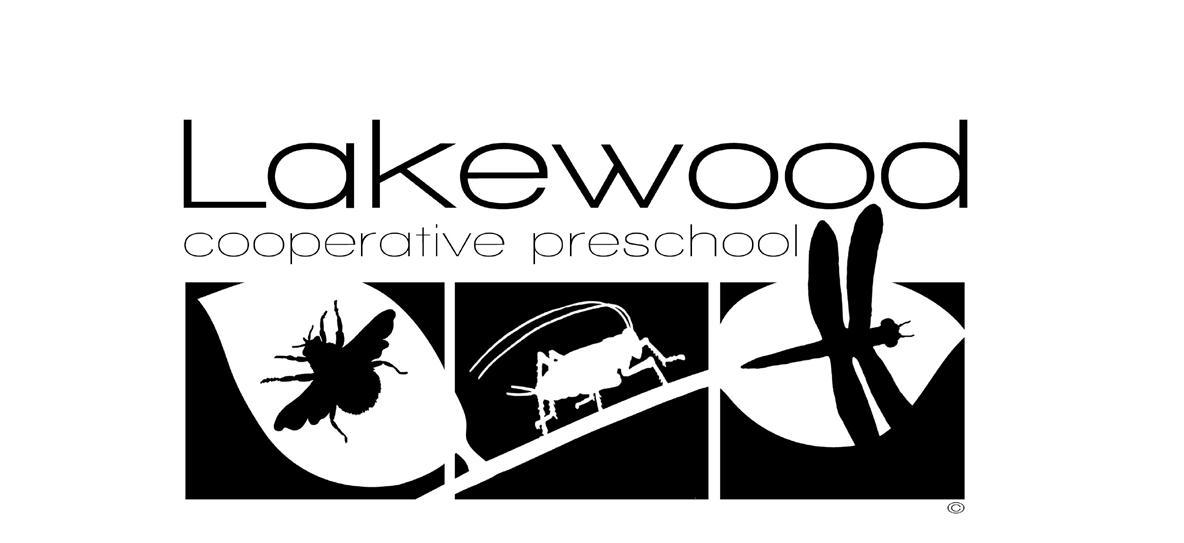 Enrollment Application 2019/2020Lakewood Cooperative Preschool welcomes all families. We strive to provide a stimulating and nurturing play-based environment where children and families of all backgrounds and identities work together in the classroom and grow together in community. Detailed below are class schedules, tuition, enrollment information, and application deadlines. CLASSESAge as of 07/31/19*		Class Sessions				Tuition (9 months per year)18 months -2 ½ years		Mon & Wed 9:30 – 11:30am		                 $155 monthly2 ½ -3 ½ years			Tues, Thurs & Fri 9:00 – 11:30am 		$230 monthly3 ½-5 years			Mon – Thurs 12:00 – 3:00 pm		$365 monthlyB.  ENROLLMENT APPLICATION PROCESSComplete and mail the following documents to the Enrollment Coordinator:Enrollment Application Form  Non-refundable check for $42.00 ($10 extra for each additional child) made payable to Lakewood Cooperative Preschool. If your family is applying for scholarship, the application fee will be waived. Please check this box	  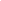                      if your family is applying for financial assistance. In no way will this impact your eligibility for admission. Scholarship application (if applicable) should be mailed separately to the Treasurer (see below).C.  DEADLINES FOR ENROLLMENT AND SCHOLARSHIP APPLICATIONSMarch 8: Re-enrollment, enrollment,  and scholarship materials due for current students, siblings, and new families.Mid March : Notifications sent via mailSend Enrollment Application and fee to:   	 	Send Scholarship Application to:Enrollment Coordinator				Treasurerc/o Lakewood Coop Preschool			c/o Lakewood Coop Preschool5005 South Ferdinand St				5005 South Ferdinand StreetSeattle, WA 98118				                 Seattle, WA 98118If you have any questions, please contact our Enrollment Coordinator, Laura Sargent, via email at info@lakewoodcoop.net or leave a voicemail message for her at 206-725-6915.	D.   INFORMATION ON ENROLLING MORE THAN ONE CHILD (DOUBLE-CO-OP)A family may enroll more than one child if the required adult/child ratio is met and it does not require families with only one child to co-op more than once a week.Enrollment of more than two children in the co-op at one time is subject to Board review.Twins or siblings enrolled in the same class or different classes will be charged 100% tuition for each child unless awarded a scholarship.If a family has two children in the same class the parent/caregiver will work in the classroom once a week, to allow children to learn separate from their parent/caregiver.For other class combinations, the double co-oping parent/caregiver will be regularly scheduled to work once a week, alternating months for each class.Certain conditions (maternity leaves, health issues, enrollment etc.) might require double co-op families, in all class combinations, to be scheduled up to full time for both children.*Notice: All students will be at least 19 months at the start of school to comply with current insurance policy                               							       		 FOR ADMINISTRATIVE USE ONLYRETURN_____ALUMNI_____NEW_____BB_____CRICKET_____DFLY_____Enrollment Application 2018/20191.  Enrolling for: (please circle one)        18mo-2 ½ yrs M&W 	          2 ½ -3 ½ yr TuThFr  	          3 ½ -5yr M-Th (pm)* age as of July 31st, 2019	    		Bumblebees		    Crickets		   DragonfliesRe-Enrolling  ______ OR   New Applicant ______   If any of your children have previously attended LCP please list names and years attended:______________________________________________________________________________________2.	CHILDName________________________________________________Birthdate_____/______/______Gender____Does your child have previous preschool experience?  Yes / NoIf yes, please describe_____________________________________________________________________3.	PARENTS / GUARDIANSName_______________________________________________ Relationship to applicant ________________Address___________________________________________________City________________Zip_________Phone______________________ Email address: _________________________________________________Cell Phone_____________________ Employer__________________________Work Phone_______________Primary adult working in preschool?   Yes / NoName_______________________________________________ Relationship to applicant ________________Address___________________________________________________City________________Zip_________Phone______________________ Email address: _________________________________________________Cell Phone_____________________ Employer__________________________Work Phone_______________Primary adult working in preschool?   Yes / NoWhat school job(s) are you interested in?(see LCP website for job list)______________________________________ What skills/ experience do you have that will help us with school job placement?______________________________________________________________________________________________________________________________________________________________________________________________________________________________________________________________________________________________________________________________________________________________________________________Are you interested in being on a list of LCP families interested in swapping sibling childcare while cooping? ______Sibling Name________________________________________ Birthdate______/______/______Sibling Name________________________________________ Birthdate______/______/______Primary adult working in preschool if not listed above:Name_______________________________________________ Relationship to applicant ________________Address___________________________________________________City________________Zip_________Phone______________________ Email address: ________________________________________________Cell Phone_____________________ Employer__________________________Work Phone______________Primary adult working in preschool?   Yes / NoNON-PARENTAL CAREGIVERS: When a non-parental caregiver is the primary adult working in the classroom on a part-time or full-time basis:  It is the parents’ responsibility to ensure that they and the caregiver attend the New Parent Orientation and take the Risk Management Training. If there is a change of caregivers during the school year it is the parents’ responsibility to train the new caregiver in the classroom duties and to arrange for Risk Management Training.  Parents are required to attend the All-School Meetings and monthly meetings and to relay all information to their caregiver. The caregiver is welcome to attend all meetings. Thank you for applying to Lakewood Cooperative Preschool!